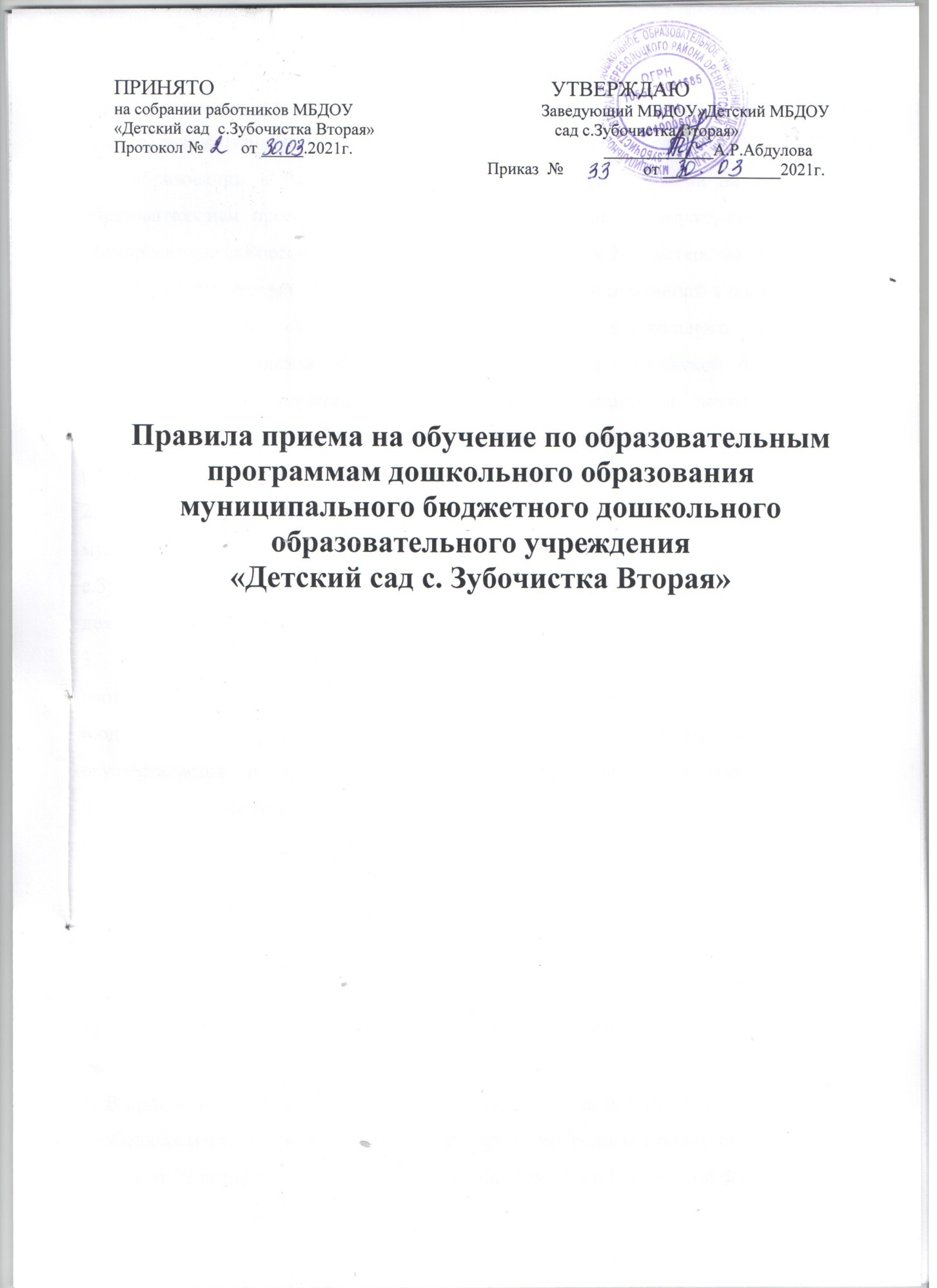 Настоящие Правила приема на обучение по образовательным программам дошкольного образования муниципального бюджетного дошкольного образовательного учреждения «Детский сад с. Зубочистка Вторая» (далее- Правила приема) разработаны в соответствии с Федеральным законом от 29.12.2012 № 273-ФЗ «Об образовании в Российской Федерации», Порядком приема на обучение по образовательным программам дошкольного образования, утвержденным приказом Минпросвещения России от 15.05.2020 № 236, приказом Министерства Просвещения Российской Федерации от 08.09.2020 №471 «О внесении изменений в порядок приема на обучение по образовательным программам дошкольного образования, утвержденный приказом Министерства Просвещения Российской Федерации от 15.052020 №471», приказом Министерства образования и науки Российской Федерации от 13.01.2014 № 8 «Об утверждении примерной формы договора об образовании по образовательным программам дошкольного образования».Настоящие Правила приема определяют прием граждан Российской Федерации в муниципальное бюджетное  дошкольное образовательное учреждение «Детский садс.Зубочистка Вторая» (далее-Детский сад), осуществляющее образовательную деятельность по образовательным программам дошкольного образования.Прием иностранных граждан и лиц без гражданства, в том числе соотечественников за рубежом за счет бюджетных ассигнований федерального бюджета, бюджетов субъектов Российской Федерации и местных бюджетов осуществляется в соответствии с международными договорами Российской Федерации, Федеральным законом от 29.12.2012г. № 273-ФЗ «Об образовании в Российской Федерации» и настоящими Правилами приема.Детский сад обеспечивает прием всех граждан, имеющих право на получение дошкольного образования и проживающих на территории, за которой закреплен Детский сад (далее- закрепленная территория).Проживающие в одной семье и имеющие общее место жительства дети имеют право преимущественного приема в Детский сад, в котором обучаются их братья и сестры.В приеме в Детский сад может быть отказано только по причине отсутствия в нем свободных мест, за исключением случаев, предусмотренных статьей 88 Федерального закона от 29 декабря 2012г. №273-ФЗ «Об образовании в Российской Федерации».Детский сад обязан ознакомить родителей (законных представителей) ребенка со своим уставом, лицензией на осуществление образовательной деятельности, с образовательными программами и другими документами, регламентирующими организацию и осуществление образовательной деятельности, права и обязанности воспитанников.Копии указанных документов, информация о сроках приема документов, указанных в пункте 15 настоящих Правил приема, размещаются на информационном стенде Детского сада и на официальном сайте Детского сада в информационно- телекоммуникационной сети «Интернет».Детский сад размещает на информационном стенде Детского сада и на официальном сайте Детского сада распорядительный акт органа местного самоуправления о закреплении Детского сада за конкретными территориями, издаваемый не позднее 1 апреля текущего года (далее- распорядительный акт о закреплении территории).Факт ознакомления родителей (законных представителей) ребенка, в том числе через официальный сайт Детского сада, с указанными документами фиксируется в заявлении родителей (законных представителей) ребенка.Прием в Детский сад осуществляется в течении всего календарного года при наличии свободных мест.Прием в Детский сад осуществляется по направлению отдела образования администрации Переволоцкого района.Прием в Детский сад осуществляется по личному заявлению родителя (законного представителя) ребенка по форме согласно приложению 1 к настоящим Правилам приема.Заявление о приеме представляется в Детский сад на бумажном носителе и (или) в электронной форме через единый портал государственных и муниципальных услуг (функций) и (или) региональные порталы государственных и муниципальных услуг (функций).В заявлении для приема родителями (законными представителями) ребенка указываются следующие сведения:а) фамилия, имя, отчество (последнее- при наличии) ребенка; б) дата рождения ребенка;в) реквизиты свидетельства о рождении ребенка;г) адрес места жительства (места пребывания, места фактического проживания) ребенка;д)	фамилия,	имя,	отчество	(последнее-	при	наличии)	родителей	(законных представителей) ребенка;е)	реквизиты	документа,	удостоверяющего	личность	родителя	(законного представителя) ребенка;ж) реквизиты документа, подтверждающего установление опеки (при наличии);з) адрес электронной почты, номер телефона (при наличии) родителей (законных представителей) ребенка;и) о выборе языка образования, родного языка из числа языков народов Российской Федерации, в том числе русского языка как родного языка;к) о потребности в обучении ребенка по адаптированной образовательной программе дошкольного образования и (или) в создании специальных условий для организации обучения и воспитания ребенка- инвалида в соответствии с индивидуальной программой реабилитации инвалида (при наличии);л) о направленности дошкольной группы;м) о необходимом режиме пребывания ребенка; н) о желаемой дате приема на обучение.Для	приема	в	Детский	сад	родители	(законные	представители)	ребенка предъявляют следующие документы:а) документ, удостоверяющий личность родителя (законного представителя) ребенка, либо документ, удостоверяющий личность иностранного гражданина или лица без гражданства в Российской Федерации в соответствии со статьей 10 Федерального закона от 25 июля 2002г. №115-ФЗ «О правовом положении иностранных граждан в Российской Федерации»;б) документ, подтверждающий установление опеки (при необходимости);в) документ психолого- медико- педагогической комиссии (при необходимости);г) документ, подтверждающий потребность в обучении в группе оздоровительной направленности (при необходимости);Родители (законные представители) ребенка, являющиеся иностранными гражданами или лицами без гражданства, дополнительно предъявляют документ(-ы), удостоверяющий(е) личность ребенка и подтверждающий(е) законность представления прав ребенка, а также документ, подтверждающий право заявителя напребывание в Российской Федерации. Иностранные граждане и лица без гражданства все документы представляют на русском языке или вместе с заверенным переводом на русский язык.Для приема родители (законные представители) ребенка дополнительно предъявляют в Детский сад свидетельство о рождении ребенка (для родителей (законных представителей) ребенка- граждан Российской Федерации), свидетельство о регистрации ребенка по месту жительства или по месту пребывания на закрепленной территории или документ, содержащий сведения о месте пребывания, месте фактического проживания ребенка, медицинское заключение.Копии предъявляемых при приеме документов хранятся в Детском саду.Дети с ограниченными возможностями здоровья принимаются на обучение по адаптированной образовательной программе дошкольного образования только с согласия родителей (законных представителей) ребенка согласно приложения № 2 к настоящим Правилам приема и на основании рекомендаций психолого- медико- педагогической комиссии.Требование представления иных документов для приема детей в Детский сад в части, не урегулированной законодательством об образовании, не допускается.Заявление о приеме в Детский сад и копии документов регистрируются руководителем Детского сада или уполномоченным им должностным лицом, ответственным за прием документов, в журнале приема заявлений о приеме в Детский сад согласно приложения №3 к настоящим Правилам приема. После регистрации родителю (законному представителю) ребенка выдается документ (расписка), заверенный подписью должностного лица Детского сада, ответственного за прием документов, содержащий индивидуальный номер заявления и перечень представленных при приеме документов согласно приложения №4 к настоящим Правила приема.После приема документов, указанных в пункте 15 настоящих Правил приема Детский сад заключает договор об образовании по образовательным программам дошкольного образования (далее- договор) с родителями (законными представителями) ребенка согласно приложения №5 к настоящим Правилам приема.Руководитель Детского сада издает распорядительный акт о зачислении ребенка в Детский сад (далее- распорядительный акт) (Приложение №6) в течение трех рабочих дней после заключения договора. Распорядительный акт в трехдневный срок послеиздания размещается на информационном стенде Детского сада. На официальном сайте Детского сада в сети Интернет размещаются реквизиты распорядительного акта, наименование возрастной группы, число детей, зачисленных в указанную группу.На каждого ребенка. зачисленного в Детский сад, оформляется личное дело, в котором хранятся все предоставленные родителями (законными представителями) ребенка документы.Приложение №1Индивидуальный № 	Заведующему МБДОУ «Детский сад с. Зубочистка вторая» Абдуловой Алисе Ринатовне	Ф.И.О. руководителяФ.И.О. родителя (законного представителя) полностью, отчество при наличиинаименование и реквизиты документа, удостоверяющеголичность родителя (законного представителя) ребенка(серия, номер, кем выдан, дата выдачи)заявление.Прошу принять моего ребенка 	(Ф.И.О. полностью, отчество – при наличии)Дата рождения: «	»	_ 20	г.реквизиты свидетельства о рождении ребенка: 	(серия, номер, кем выдан, дата выдачи)адрес места жительства (места пребывания, места фактического проживания) ребенка:на обучение по	программе дошкольного образования, осуществляемое на 	языке,	родном	языке	,	в	группу_ 	направленности для детей в возрасте от    	до    	лет, с режимом пребывания 	дня, с «	»	г.Наличие потребности в обучении ребенка по адаптированной образовательной программе дошкольного образования (да/нет) 	Наличие потребности в создании специальных условий для организации обучения и воспитания ребенка-инвалида в соответствии с индивидуальной программой реабилитации инвалида (да/нет) 	Фамилия, имя отчество родителей (законных представителей):мать 	(Ф.И.О. полностью, отчество – при наличии)адрес электронной почты 	 телефон 	отец 	(Ф.И.О. полностью, отчество – при наличии)адрес электронной почты 	 телефон 	законный представитель  	(Ф.И.О. полностью, отчество – при наличии)адрес электронной почты 	 телефон	 реквизиты документа, подтверждающего установление опеки (при наличии)  	Достоверность и полноту указанных сведений подтверждаю.(подпись законного представителя)	(расшифровка подписи)(подпись законного представителя)	(расшифровка подписи)С уставом, лицензией на осуществление образовательной деятельности, образовательной программой МБДОУ «Детский сад с. Зубочистка Вторая» и другими документами, регламентирующими организацию и осуществление образовательной деятельности, правами и обязанностями воспитанников, размещенными на информационном стенде и официальном сайте МБДОУ «Детский сад с. Зубочистка Вторая», в информационно-телекоммуникационной сети Интернет, ознакомлен(а).(подпись законного представителя)	(расшифровка подписи)(подпись законного представителя)	(расшифровка подписи)В соответствии с Федеральным законом от 27.07.2002 № 152-ФЗ «О персональных данных» даю свое согласие на обработку моих персональных данных и персональных данных моего ребенка:(Ф.И.О. полностью, последнее – при наличии)указанных в заявлении, а также их передачу в электронной форме по открытым каналам связи сети Интернет в государственные и муниципальные органы и использование в целях предоставления образовательной услуги согласно действующему законодательству. Настоящее согласие может быть отозвано мной в письменной форме и действует до даты подачи мной заявления об отзыве. 	  дата «	»	20	г.(подпись законного представителя)	(расшифровка подписи) 	дата «	»	20	г.(подпись законного представителя)	(расшифровка подписи)«	»	20	г.Приложение №2Заведующему МБДОУ «Детский сад с. Зубочистка вторая» Абдуловой Алисе Ринатовне	Ф.И.О. руководителяФ.И.О. родителя (законного представителя) полностью, отчество при наличиинаименование и реквизиты документа, удостоверяющеголичность родителя (законного представителя) ребенка(серия, номер, кем выдан, дата выдачи)адрес электронной почты: 	 телефон 	заявление.Я,	,Ф.И.О. (родителя законного представителя) ребенка 	,(адрес постоянной регистрации) 	,(вид документа, удостоверяющего личность, серия, номер, кем выдан и дата выдачи)руководствуясь ч.3 ст.55 Федерального закона от 29.12.2012 № 273-ФЗ «Об образовании в Российской Федерации» и на основании рекомендаций(наименование психолого-медико-педагогической комиссии)от «	»	20	г. №	, заявляю о согласии на обучение(Ф.И.О. ребенка, дата рождения)по адаптированной образовательной программе дошкольного образования МБДОУ «Детский сад с. Зубочистка Вторая», Приложение:Рекомендации психолого-медико-педагогической комиссии от «	»	20	г.	№	.(дата)	(подпись)Приложение №3ЖУРНАЛ ПРИЕМА ЗАЯВЛЕНИЙ О ПРИЕМЕВ МУНИЦИПАЛЬНОЕ БЮДЖЕТНОЕ ДОШКОЛЬНОЕ ОБРАЗОВАТЕЛЬНОЕ УЧРЕЖДЕНИЕ«ДЕТСКИЙ САД С. ЗУБОЧИСТКА ВТОРАЯ»начат «	»		20	г. окончен «		»	20	г.Приложение №4ДОКУМЕНТ (расписка) в получении документовМБДОУ «Детский сад с. Зубочистка Вторая»,, в лице 	                                                 (Ф.И.О., должность)Получил от	,(Ф.И.О. родителя (законного представителя)следующие документы:О факте приема данных документов сделана запись в журнале приема заявлений№	от  	Индивидуальный № заявления 	М.П.Приложение №5Договор об образовании по образовательной программе дошкольного образования МБДОУ «Детский сад с. Зубочистка Вторая»   С. Зубочистка вторая	"	"	20	г.муниципальное бюджетное дошкольное образовательное учреждение МБДОУ «Детский сад с. Зубочистка Вторая», осуществляющее образовательную деятельность (далее – образовательная организация) на основании лицензии от "28" октября 2015 г. № 2035, выданной министерством образования Оренбургской области, именуемое в дальнейшем "Исполнитель", в лице заведующего Абдуловой Алисы Ринатовны,	 действующего на основании Устава, утвержденного постановлением № 946-п от 07.08.2020года  и 		(фамилия, имя, отчество (при наличии) / наименование юридического лица)именуем	в дальнейшем "Заказчик", в лице  	 		, (наименование должности, фамилия, имя, отчество (при наличии) представителя Заказчика)действующего на основании	, (наименование и реквизиты документа, удостоверяющего полномочия представителяЗаказчика)в интересах несовершеннолетнего	,(фамилия, имя, отчество (при наличии), дата рождения)проживающего по адресу:	,(адрес места жительства ребенка с указанием индекса)именуем	в дальнейшем "Воспитанник", совместно именуемые Стороны, заключили настоящий Договор о нижеследующем:Предмет договораПредметом договора являются оказание образовательной организацией Воспитаннику образовательных услуг в рамках реализации образовательной программы дошкольного образования (далее – образовательная программа) в соответствии с федеральным государственным образовательным стандартом дошкольного образования (далее – ФГОС дошкольного образования), содержания Воспитанника в образовательной организации, присмотр и уход за Воспитанником.Форма обучения очная	.Наименование образовательной программы 	Срок освоения образовательной программы (продолжительность обучения) на момент подписания настоящего Договора составляет	календарных лет (года).Режим пребывания Воспитанника в образовательной организации – 5 дней в неделю, полный день (8 часов), с 8.30 до 16.30ч.Воспитанник зачисляется в группу общеразвивающий направленности для детей	лет, №	.Взаимодействие СторонИсполнитель вправе:Самостоятельно осуществлять образовательную деятельность.Заказчик вправе:Участвовать в образовательной деятельности образовательной организации, в том числе, в формировании образовательной программы.Получать от Исполнителя информацию:по вопросам организации и обеспечения надлежащего исполнения услуг, предусмотренных разделом I настоящего Договора;о поведении, эмоциональном состоянии Воспитанника во время его пребывания в образовательной организации, его развитии и способностях, отношении к образовательной деятельности.Знакомиться с уставом образовательной организации, с лицензией на осуществление образовательной деятельности, с образовательными программами и другими документами, регламентирующими организацию и осуществление образовательной деятельности, права и обязанности Воспитанника и Заказчика.Находиться с Воспитанником в образовательном учреждении в период его адаптации в течение14 дней	.(продолжительность пребывания Заказчика в образовательном учреждении)Принимать участие в организации и проведении совместных мероприятий с детьми в образовательной организации (утренники, развлечения, физкультурные праздники, досуги, дни здоровья и др.).Создавать (принимать участие в деятельности) коллегиальных органов управления, предусмотренных уставом образовательной организации.Исполнитель обязан:Обеспечить Заказчику доступ к информации для ознакомления с уставом образовательной организации, с лицензией на осуществление образовательной деятельности, с образовательными программами и другими документами, регламентирующими организацию и осуществление образовательной деятельности, права и обязанности Воспитанников и Заказчика.Обеспечить надлежащее предоставление услуг, предусмотренных разделом I настоящего Договора, в полном объеме в соответствии с федеральным государственным образовательным стандартом, образовательной программой и условиями настоящего Договора.Обеспечивать охрану жизни и укрепление физического и психического здоровья Воспитанника, его интеллектуальное, физическое и личностное развитие, развитие его творческих способностей и интересов.При оказании услуг, предусмотренных настоящим Договором, учитывать индивидуальные потребности Воспитанника, связанные с его жизненной ситуацией и состоянием здоровья, определяющие особые условия получения им образования, возможности освоения Воспитанником образовательной программы на разных этапах ее реализации.При оказании услуг, предусмотренных настоящим Договором, проявлять уважение к личности Воспитанника, оберегать его от всех форм физического и психологического насилия, обеспечить условия укрепления нравственного, физического и психологического здоровья, эмоционального благополучия Воспитанника с учетом его индивидуальных особенностей.Создавать безопасные условия обучения, воспитания, присмотра и ухода за Воспитанником, в соответствии с установленными нормами, обеспечивающими его жизнь и здоровье.Обучать Воспитанника по образовательной программе, предусмотренной пунктом 1.3 настоящего Договора.Обеспечить реализацию образовательной программы средствами обучения и воспитания, необходимыми для организации учебной деятельности и создания развивающей предметно-пространственной среды.Обеспечивать Воспитанника необходимым сбалансированным питанием пятикратным, в соответствии с режимом дня и требованиями СанПиН: завтрак 9:10 – 9:30; второй завтрак 10:30 – 11:00; обед 12:00 – 13:00; полдник 15:30 – 15:50;	.Переводить Воспитанника в следующую возрастную группу.2.3.12. Уведомить Заказчика	10 дней	 (срок)о нецелесообразности оказания Воспитаннику образовательной услуги в объеме, предусмотренном разделом I настоящего Договора, вследствие его индивидуальных особенностей, делающих невозможным или педагогически нецелесообразным оказание данной услуги.2.3.11. Обеспечить соблюдение требований Федерального закона от 27 июля 2006 г. № 152-ФЗ "О персональных данных" в части сбора, хранения и обработки персональных данных Заказчика и Воспитанника.Заказчик обязан:Соблюдать требования устава образовательной организации, правил внутреннего распорядка и иных локальных нормативных актов, общепринятых норм поведения, в том числе, проявлять уважение к педагогическим работникам и иному персоналу Исполнителя и другим воспитанникам, не посягать на их честь и достоинство.При поступлении Воспитанника в образовательную организацию и в период действия настоящего Договора своевременно предоставлять Исполнителю все необходимые документы, предусмотренные уставом образовательной организации.Незамедлительно сообщать Исполнителю об изменении контактного телефона и места жительства.Обеспечить посещение Воспитанником образовательного учреждения согласно правилам внутреннего распорядка Исполнителя.Информировать Исполнителя о предстоящем отсутствии Воспитанника в образовательном учреждении или его болезни.В случае заболевания Воспитанника, подтвержденного заключением медицинской организации либо выявленного медицинским работником, принять меры по восстановлению его здоровья и не допускать посещения образовательной организации Воспитанником в период заболевания.Для допуска Воспитанника к посещению образовательной организации после перенесенного заболевания предоставлять Исполнителю медицинское заключение (медицинскую справку).Бережно относиться к имуществу Исполнителя, возмещать ущерб, причиненный Воспитанником имуществу Исполнителя, в соответствии с законодательством Российской Федерации.Размер, сроки и порядок оплаты по присмотру и уходу за ВоспитанникомСтоимость услуг Исполнителя по присмотру и уходу за Воспитанником (далее – родительская плата) составляет  	Начисление родительской платы производится из расчета фактически оказанной услуги по присмотру и уходу, соразмерно количеству календарных дней, в течение которых оказывалась услуга.Размер родительской платы снижается на 50 процентов от установленного размера родительской платы для следующих категорий лиц:гражданина Российской Федерации – родителя (законного представителя), награжденного одной из муниципальных наград города Оренбурга: медалью «Материнство» или муниципальном знаком «Медаль«Материнство» либо Почетным знаком «Отцовская Слава» или муниципальным знаком «Отцовская Слава»гражданина Российской Федерации, являющегося родителем (законным представителем) в многодетной семье.Родительская плата не взимается с родителей (законных представителей) за присмотр и уход за следующими категориями детей:детьми-инвалидами;детьми-сиротами и детьми, оставшимися без попечения родителей;детьми с туберкулезной интоксикацией.Родительская плата вноситься родителем (законным представителем) ежемесячно не позднее 20 числа месяца, следующего за отчётным в безналичном порядке.Излишне перечисленные суммы родительской платы, внесенные Заказчиком, засчитываются в счет последующих платежей.В случае досрочного расторжения договора, заключенного между Заказчиком и Исполнителем, возврат Заказчику излишне перечисленной суммы родительской платы производится на основании заявления Заказчика с приложением копий реквизитов личного банковского счета, документа, удостоверяющего личность Заказчика.После получения указанного заявления Исполнитель обязан в течение 30 календарных дней перечислить излишне уплаченную сумму родительской платы Заказчику.В целях материальной поддержки воспитания и обучения детей, посещающих образовательные организации, реализующие образовательную программу дошкольного образования, родителям (законным представителям) предоставляется компенсация в размере не менее двадцати процентов среднего размера родительской платы за присмотр и уход за детьми на первого ребенка, не менее пятидесяти процентов размера платы- на второго ребенка, не менее семидесяти процентов платы-на третьего и последующих детей.На оплату присмотра и ухода за детьми, посещающими образовательные организации, реализующие образовательную программу дошкольного образования, могут направляться средства материнского (семейного) капитала по дополнительному соглашению к настоящему договору в порядке действующего законодательства.Ответственность за неисполнение или ненадлежащее исполнение обязательств по договору, порядокразрешения споров4.1. За неисполнение либо ненадлежащее исполнение обязательств по настоящему Договору Исполнитель и Заказчик несут ответственность, предусмотренную законодательством Российской Федерации и настоящим Договором.Основания изменения и расторжения договораУсловия, на которых заключен настоящий Договор, могут быть изменены по соглашению сторон.Все изменения и дополнения к настоящему Договору должны быть совершены в письменной форме и подписаны уполномоченными представителями Сторон.Настоящий Договор может быть расторгнут по соглашению сторон. По инициативе одной из сторон настоящий Договор может быть расторгнут по основаниям, предусмотренным действующим законодательством Российской Федерации.Заключительные положенияНастоящий договор вступает в силу со дня его подписания Сторонами и действует до "	"	г.Настоящий Договор составлен в экземплярах, имеющих равную юридическую силу, по одному для каждой из Сторон.Стороны обязуются письменно извещать друг друга о смене реквизитов, адресов и иных существенных изменениях.Все споры и разногласия, которые могут возникнуть при исполнении условий настоящего Договора, Стороны будут стремиться разрешать путем переговоров.Споры, не урегулированные путем переговоров, разрешаются в судебном порядке, установленном законодательством Российской Федерации.Ни одна из Сторон не вправе передавать свои права и обязанности по настоящему Договору третьим лицам без письменного согласия другой Стороны.При выполнении условий настоящего Договора Стороны руководствуются законодательством Российской Федерации.Реквизиты и подписи сторонПриложение №6Муниципальное бюджетное   дошкольное образовательное       учреждение«Детский сад с.Зубочистка Вторая»  П Р И К А З№с. Зубочистка ВтораяО зачислении в детский садВ соответствии с ч.2 ст.53 Федерального закона от 29.12.2012г. № 273-ФЗ «Об образовании в Российской Федерации», приказом Министерства просвещения Российской Федерации от 15.05.2020г. № 236 «Об утверждении Порядка приема на обучения по образовательным программам дошкольного образования», руководствуясь пп.4 п.5.1.7 Устава МБДОУ «Детский сад с. Зубочистка вторая», утвержденного постановлением № 946-п от 07.08.2020года, на основании заявления родителя (законного представителя) обучающегося, договора об образовании, в целях осуществления планомерного и дифференцированного подхода к приему детей в образовательное учреждениеп р и к а з ы в а ю:Зачислить в МБДОУ «Детский сад с. Зубочистка вторая», следующих воспитанников:в группу общеразвивающей направленности для детей 2-4 лет  Иванову Марию Петровну 00.00.0000 г.р.Оформить личное дело ребенка и хранить согласно ведению делопроизводства под персональную ответственность.Контроль за исполнением приказа оставляю за собой.Заведующий МБДОУ	А.Р.АбдуловаС приказом ознакомлен:	 	Индивидуальный № заявленияДата регистрации заявленияФ.И.О заявителяФ.И.О ребенкаДата рождения ребенкаДокумент, удостоверяющий личность, родителя (законного представителя) ребенка, либо документ, удостоверяющий личность иностранного гражданина или лица без гражданства в РФ - копияДля иностранных граждан:- документ(ы), удостоверяющий(е) личность ребенка и подтверждающий (е) законность представления прав ребенка - копия-документ, подтверждающий право заявителя на пребывание в РФ – копияДля граждан РФ:Свидетельство о рождении ребёнка - копияДокумент, подтверждающий установление опеки (при необходимости) – копияСвидетельство о регистрации ребенка по месту жительства или по месту пребывания на закрепленнойтерритории или документ, содержащий сведения о месте пребывания, месте фактического проживания ребенка- копияДокумент психолого-медико-педагогической комиссии (при необходимости)Документ, подтверждающий потребность в обучении в группе оздоровительной направленности (принеобходимости) – копияМедицинское заключениеСогласие родителя (законного представителя) на обучение ребенка с ограниченными возможностями здоровьяпо адаптированной образовательной программе дошкольного образования (при необходимости)Подпись родителя (законного представителя) удостоверяющая выдачу расписки в получении документовПодпись должностного лица ДОО№ п/пНаименование документаОтметка о наличиидокумента1.Заявление родителей (законных представителей) о зачислении ребенка в детский сад2.Документ, удостоверяющий личность, родителя (законного представителя) ребенка, либо документ, удостоверяющий личность иностранного гражданина или лица без гражданства в РФ – копия3.Для иностранных граждан:- документ(ы), удостоверяющий(е) личность ребенка и подтверждающий (е) законность представления прав ребенка  - копия-документ, подтверждающий право заявителя на пребывание в РФ –копия4.Для граждан РФ:Свидетельство о рождении ребёнка - копия5.Документ, подтверждающий установление опеки (при необходимости) – копия6.Свидетельство о регистрации ребенка по месту жительства или по месту пребывания на закрепленной территории или документ, содержащий сведения о месте пребывания, месте фактического проживания ребенка – копия7.Документ психолого-медико-педагогической комиссии(при необходимости)8.Документ, подтверждающий потребность в обучении в группеоздоровительной направленности (при необходимости) – копия9.Медицинское заключение10.Согласие родителя (законного представителя) на обучение ребенка с ограниченными возможностями здоровья по адаптированной образовательной программе дошкольного образования(при необходимости)«	»	20	г.(подпись)(Ф.И.О. ответственного за получение документов)«	»	20	г.(подпись)(Ф.И.О. заявителя о получении расписки)ИсполнительЗаказчикмуниципальное бюджетное дошкольное образовательное  учреждение «Детский сад с. Зубочистка Вторая»(фамилия, имя и отчество (при наличии)461274, с. Зубочистка Вторая ул. Центральная, 20(паспортные данные)(адрес места жительства, контактные данные)Банк Отделение Оренбург// УФК по Оренбургской области, г. ОренбургБИК 015354008, р/с03234643536370005300, кор/сч 40102810545370000045 (банковские реквизиты)(подпись уполномоченного представителя Исполнителя)М. П.Отметка о получении 2-го экземпляра ЗаказчикомДата:	Подпись:  	(подпись)